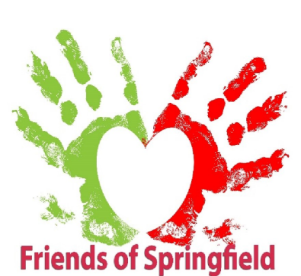 Minutes of Annual General Meeting Thursday 15th November 2018

Present:   Judy Colclough, Lynn Stubbs, Mark O’Donnell, Robyn Johnson, Wendy Barnes, Shirley Baker, Emma Goodwin, Helen Soper, Kim Wilson, Barbara Gibbs, Farida Begum, Natalie, Rachel Ibbotson, Nina McCoy and Mr Protheroe from Crewe Rotary. Apologies from Mark Swaine, Lisa Hodgkison, John Richards and Lorraine Baker Wakefield 
1.  Judy Colclough opened the meeting and welcomed everybody, also thanked everybody for their support over the last year in our mission to re-furb the foundation playground.   2.   View Minutes of last meeting on website.3.  Treasurers Report updated by Lynn Stubbs which started the year at £25k and ended approx £34k (there is still more to add to this total).  We have had a good year fund raising and the only thing outstanding is the FOS account audit.4.  Elections voted as follows:President : Lisa HodgkisonChair: Judy ColcloughVice Chair: Lindsey O’ConnellTreasurer: Helen SoperSecretary: Wendy BarnesAuditing : Everyday AccountingNext AGM to be held November 2019.5.  Christmas Fair.  We are going to start it earlier this year 5.30pm -7.30pm. Mr Protheroe with The Rotary are providing the Santa in a house which will be located in the courtyard and entrance is via the light tunnel which we had last year and we will also have real reindeers! Santa should hopefully arrive approx 5.15pm ready for 5.30pm start.The raffle will be drawn half way through the evening rather than at the end, so we can catch most prize winners before they leave.Mr O’Donnell will set up a photo stand to take pictures with the reindeer and place them in a festive frame which will be sold at suggested price of £2.50. Staff are going to help to get as much ready before school day ends which should just leave the putting out after children have left to go home.  We will have a flyer and maps at the door with instructions where everything is and a list of sponsors on the back.Judy has ordered a huge bottle of prosecco which holds 64 glasses for raffling off.Emma Goodwin is going to do another glitter stall.Shirley will help on the tombola stall on the night and we will also have another Chocolate tombola for which we will put a call out to everyone with a non-uniform day in return for chocolate donations and tombola gifts. The raffle tickets should be sent home with children this Friday 16th November.  Judy has also been round the retail park and got loads of prizes from Cheshire Workwear, back massages, hamper etc.Signs to go on homemade produce ‘may contain nuts’ in light of recent publicity.The butchers based at Minshulls Nursery are going to cook the turkey for the baps and will deliver it here cooked and sliced.  They have also donated 120 pies which we will sell at £1 each.  We need more people to help with the stalls.Mr Protheroe would like to be added to the FOS as he could possibly provide gifts for other times in the year.  Thanks also to The Rotary for the donation of crocus and trees.  Once they come through in March we will have a purple non-uniform day to raise funds in support of the Rotary Polio appeal. 6.   Co-Op Community Support in the store located near the Duke of Gloucester are having an open day end of November so we need to get a message out because they will switch to another charity soon, they have raised over £1,500 for us.  7.  Bannatynes may take FOS on board, they put a message out to local charities and we were the only one to apply so they will put a stand on Christmas Fair.  Judy also asked them if they could donate something for raffle prize.8.  Emma Goodwin raised £268 from the clothes bags and is planning to do another in Spring time.9.  Halloween disco was a success.10.  Change boxes made £462 and plan to do another through summer holidays again.11.  Next meeting Thursday 17th Jan 2019.